Положение                                                                                                                        о проведении   Зимнего Чемпионата Вооруженных сил РФ по теннису среди ветеранов 2020 г. в системе Российского ветеранского теннисного тура(Вет-тура).
1. Общие положения    1.1. Зимний  Чемпионат Вооружённых сил Российской Федерации по теннису среди ветеранов 2020 года, далее по тексту «Чемпионат», проводится с целью привлечения ветеранов тенниса к активному, здоровому образу жизни,  популяризации тенниса и его дальнейшего массового развития, повышения  мастерства спортсменов-ветеранов тенниса.    1.2.Чемпионат относится к турниру 3-й категории.  Организацию и подготовку к Чемпионату осуществляет оргкомитет, образуемый Советом ветеранов Вооруженных сил РФ.   Непосредственно проведение соревнований возлагается на директора турнира и Главную  судейскую коллегию (далее ГСК), утвержденную оргкомитетом.  Директор Чемпионата – Рожнов Алексей Игоревич, г.Дмитров, тел.8985484205. 
Главный судья  – судья I категории Лешуков Александр Николаевич (капитан 2 ранга запаса), г.Тверь тел. 8-920-690-29-42.Главный секретарь – судья II категории Рожнова Марина Игоревна , г. Дмитров, тел.89266672201.

2.  Место и сроки проведения   2.1.Чемпионат проводится на четырёх закрытых теннисных кортах СК «Дмитров» с покрытием хард, по адресу: Московская область, город Дмитров, ул.Подлипецкая слобода, д.52.   2.2.Сроки проведения Чемпионата: с 21 февраля по 25 февраля 2020 года.
3. Требования к участникам соревнования и условия их допуска     3.1.К участию в Чемпионате допускаются мужчины и женщины, проходящие военную службу в рядах ВС РФ, а также адмиралы и генералы, офицеры, мичманы, прапорщики, сержанты и старшины, рядовые  запаса и в отставке, а также все ветераны тенниса, которым к 31 декабря 2020 года исполнилось или должно исполниться 35 лет (независимо от дня и месяца рождения),  подавшие заявку в установленный настоящим Положением срок,  зарегистрировавшиеся в мандатной комиссии в день приезда соответствующей возрастной группы и уплатившие заявочный  взнос. Все участники должны иметь медицинский допуск к соревнованиям.     3.2.Принадлежность игрока к той или иной возрастной группе определяется годом рождения.      Чемпионат проводится в следующих возрастных группах:- у женщин  в одиночном разряде – Ж-35+,Ж-50+.- у мужчин в одиночном разряде –  М-40+, М-50+, М-60+,М-65+.     Максимальное  число участников в одиночном разряде  у мужчин - 32,минимальное – 6.      Максимальное число участников в одиночном разряде у женщин – 32, минимальное -4.      3.3.Каждый участник Чемпионата имеет право участвовать в одиночном разряде  в одной возрастной группе, соответствующей его году рождения или моложе. В течение одного дня в любой возрастной группе допускается проведение для каждого участника не  более одного матча в одиночном разряде. 3.4.Все игроки во время матчей, а также в любое время, находясь в месте проведения Чемпионата обязаны:соблюдать Кодекс поведения игрока, знать и выполнять Правила игры и Положения о данном турнире;самостоятельно узнать расписание своего следующего матча и нести полную ответственность за достоверность полученной информации;знать и строго соблюдать Правила судейства в матчах, проводимых без судьи на вышке.Участникам, не явившимся для проведения встречи в течение 15 минут после вызова на корт или указанного в расписании времени, засчитывается поражение.4.  Программа и  регламент проведения соревнований      4.1.Чемпионат проводится по действующим Правилам игры в теннис, принятым Международной Федерацией тенниса  по состоянию на 1 января 2010 г.      Жеребьевка всех возрастных групп проводится 20 февраля 2020 года в 17:00 в СК «Дмитров». Расписание игр будет размещено на сайте vtennis.ru 20 февраля 2020 года после 20 часов.      Регистрация участников соревнований всех возрастных групп перед началом матча согласно расписания.            Формирование состава участников и жеребьевка проводится в соответствии с Регламентом Вет-Тура.       Список сеяных участников определяется в соответствии с Регламентом Вет-Тура среди игроков, имеющих  рейтинг.        В случае превышения установленного максимального количества участников при регистрации игроков в соответствующей возрастной группе, ГСК оставляет за собой право проведения отборочного этапа. Отборочные игры проводятся сразу после окончания регистрации в соответствующей возрастной группе.     Соревнования во всех возрастных группах проводятся по олимпийской системе.  Предусмотрен дополнительный турнир в одиночных разрядах,  для проигравших в первом туре.    Все матчи проводятся из 3-х обычных сетов с применением тай-брейка во всех сетах. Матчи дополнительного турнира начинаются 23 февраля 2020 по окончании игр основного турнира и проводятся из одного про-сета до 8 геймов, при счёте 8:8-тай-брейк до 7 очков.       Главная судейская коллегия имеет право изменить регламент проведения соревнований в случае возникновения чрезвычайных обстоятельств.5.  Техническое и материальное обеспечение соревнований       5.1.Соревнования проводятся на  четырёх закрытых кортах с покрытием хард. На каждую встречу одиночного турнира предоставляются 3 новых мяча, на разминку и тренировки – мячи, используемые на турнире, но не обязательно новые.     Мячи-Babolat.    Матчи турнира в одиночных  разрядах, начиная с полуфиналов  и финалы, обслуживаются судьями на вышке.     Участники  соревнований во время Чемпионата обеспечиваются питьевой водой. 
6. Обеспечение безопасности участников и зрителей         6.1.Физкультурные мероприятия проводятся на спортивных сооружениях, отвечающих требованиям соответствующих нормативных правовых актов, действующих на территории Российской Федерации и направленных на обеспечение общественного порядка и безопасности участников и зрителей, при наличии актов готовности объектов спорта к проведению физкультурных мероприятий.     6.2.Во время и в месте проведения Чемпионата должен находиться соответствующий медицинский персонал для оказания, в случае необходимости, скорой медицинской помощи.7.Награждение 
         7.1.Победители  и призёры Чемпионата во всех возрастных группах в одиночных разрядах среди мужчин и женщин награждаются  кубками, медалями и грамотами, соответствующего достоинства. 8. Заявки на участие          8.1.Последний срок подачи заявок на участие в Чемпионате до 12.00 - 19 февраля 2020 года, по e-mail leshukov1956@yandex.ru по форме,  приведённой в приложении 1 настоящего Положения,  по телефону :89206902942. или на сайт Вет – тура через Пин–код. К участию в Чемпионате допускаются игроки своевременно подавшие заявку, прошедшие регистрацию и оплатившие стартовый взнос.      9. Условия финансирования            9.1.Расходы по подготовке и проведению соревнования, приобретению награждения для победителей и призёров,  аренде кортов, оплате работы судейского аппарата, приобретение мячей и питьевой воды, обеспечиваются  за счет средств организаторов, заявочных взносов и других источников.       9.2.Расходы  по  участию  спортсменов  в  соревновании   (проезд   до  места  соревнования  и обратно, суточные в пути, питание и размещение)   несут   командирующие  их   организации  или сами   участники.      9.3.При регистрации в мандатной комиссии  каждому игроку необходимо уплатить заявочный взнос в размере 2000 рублей за участие в одиночном разряде.     Участники соревнований, которым  уже исполнилось или в 2020 году исполняется 65 лет у мужчин и 60 лет у женщин оплачивают вступительный взнос в размере 50% в одиночном разряде.  Приложение 1З А Я В К А 

 на  участие в Зимнем Чемпионате Вооружённых сил РФ по теннису среди ветеранов 2020 года в системе Российского ветеранского теннисного тура.(ВЕТ-Тура)

                                г.Дмитров, 21 февраля – 25 февраля 2020 года
    
Дата __________                 __________________           ___________________                                                   ( подпись )                  ( расшифровка подписи ) 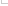 